APRENDA INGLÉS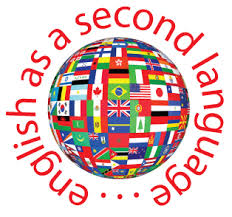 Inscríbase para recibir gratuitamente clases de inglés y así mejorar sus habilidades lingüísticas. Las clases son en línea durante las mañanas o noches. Aprenderá nuevo vocabulario, estudiará gramática, trabajará en mejorar su habilidad para leer y escribir, y practicará el idioma por medio de conversaciones en clase.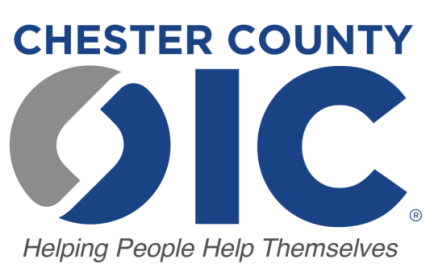 